Définis les termes scientifiques suivants : ( 2 pts )Echanges gazeux respiratoires : ………………………………………………………………………..........................................................................................................................................................................................................................................................................................................................................................( 1 pt )Animal omnivore : ……………………………………………………………………………………......................................................................................................................................................................... ( 1 pt )Construire une phrase avec les mots suivants : ( 2 pts )                      herbivore – herbe – denture incomplète – tube digestif très long…………………………………………………………………………………………………………………………………………………………………………………………………………………………………………Parmi les propositions suivantes  souligner la bonne : ( 1pt )La trachée d’un insecte est un organe respiratoire permettant :Les échanges gazeux entre l’eau et le sang.Les échanges gazeux entre l’air et le sang.Les échanges gazeux entre l’eau et les organes.De conduire directement l’air vers les organes.Dans chacune  des listes ci-dessous existe un intrus. Identifier-le : ( 3 pts )………………………………………………………………………………………………………………………………………………………………………………………………………………………………………………………………………………………………………………………………………………………………Réalise le schéma d’une canine de l’Homme. ( 3 pts )Complète le schéma ci-dessous en utilisant les termes suivants, O2 – sang entrant – sang sortant – alvéole pulmonaire – CO2 – vaisseau sanguin. ( 3 pts )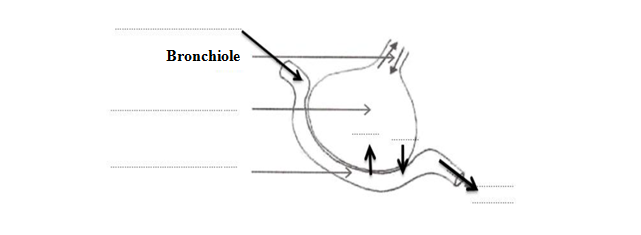 Le document ci-dessous montre deux crânes de deux animaux à régimes alimentaires différents.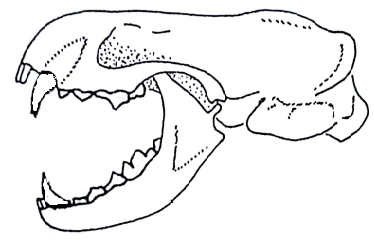 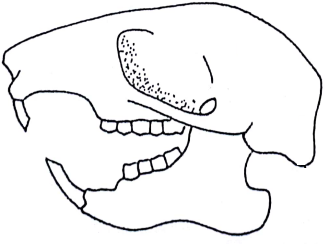                                  Crâne A                                                                                    Crâne BDéduisez le régime alimentaire de chaque animal. ( 3 pts )……………………………………………………………………………………………………………………………………………………………………………………………………………………………………………………………………………………………………………………………………………………………………………………………………………………………………………………………………………………À partir de ce document, citez deux caractéristiques qui permettent à chaque animal d’être adapté à son régime alimentaire. ( 3 pts )………………………………………………………………………………………………………………………………………………………………………………………………………………………………………………………………………………………………………………………………………………………………………………………………………………………………………………………………………………………………………………………………………………………………………………………………………… S .V .TNiveau : 1er AC…..       Année scolaire 2018/2019S .V .TNiveau : 1er AC…..       Date : …………………..Nom et Prénom : ………………………………………………………………………… N.o :………Nom et Prénom : ………………………………………………………………………… N.o :………NOTE :……………………………..Liste 1Chat – molaire-canine-barre osseuse-incisiveListe 2Mouton – molaire-canine-barre osseuse-incisiveListe 3Lion – molaire-croc-barre osseuse-incisive